Ольга Викторовна Сапогова, Марина Генриховна Беляева, Наталья Яковлевна Жданова, Елизавета Андреевна Бабина, Юлия Николаевна Токачева, Светлана Васильевна Кувикова, Кристина Романовна Рагимова, Лариса Альбертовна Богданова.Муниципальное бюджетное общеобразовательное учреждениегородского округа  «Город Архангельск»«Средняя школа № 20 имени Героя Советского Союза П.М. Норицына»ОРГАНИЗАЦИЯ РАБОТЫ ПО ВНЕДРЕНИЮ ЗДОРОВЬЕСБЕРЕГАЮЩИХ ТЕХНОЛОГИЙ В УЧЕБНО-ВОСПИТАТЕЛЬНЫЙ ПРОЦЕСС.Архангельск2021   Статистические данные говорят, что на 2020 год проблемы со здоровьем в Архангельской области имеют почти 70% детей и подростков от 7 до 18 лет. Наиболее распространенные из патологий: нарушение осанки, зрения, сколиоз. Более 50% 15-летних подростков состоит на диспансерном учете, около 40% юношей призывного возраста не в состоянии адаптироваться к армейским нагрузкам.   Тем не менее, по данным медицинского мониторинга, реализуемого в МБОУ СШ № 20 специалистами ГБУЗ Детская поликлиника №2, только 10% учащихся, поступающих в 1 класс имеют нарушения зрения. К концу 4 класса данный параметр увеличивается до 50%. Примерно такая же картина наблюдается в части выявленного нарушения осанки.    Поэтому Педагогическим советом школы было принято решение о внедрении элементов здоровьесберегающих методик в учебно-воспитательный процесс в начальных классах МБОУ СШ № 20.    За основу нами взята здоровьесберегающая технология для школ и детских садов, разработанная под руководством профессора Владимира Филипповича Базарного. 5 учебных кабинетов начальной школы оборудованы визуальными тренажерами по проекту В.Ф. Базарного для проведения тренингов (зарядок) для глаз в течение учебного процесса. Что это такое и для чего они необходимы?      Для профилактики глазных заболеваний и улучшения зрения проводим гимнастику для глаз, которая способствует улучшению кровоснабжения, нормализует тонус глазодвигательных мышц, способствует снятию зрительного утомления. Используем один из эффективных тренажеров для глаз - тренажер В.Ф. Базарного. Данный тренажер в виде цветных контуров располагается на потолке, чтобы дети водили глазами по цветным контурам. Гимнастика для глаз выполняется стоя. Осмотр фигур осуществляется двумя способами: только глазами или с сопровождением движения туловищем. Для достижения максимального эффекта делают 20 движений по каждой траектории. Упражнения проводятся систематически.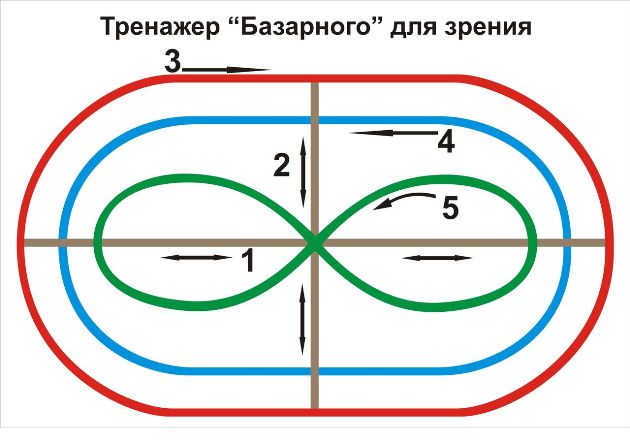     Ряд кабинетов начальной школы оборудованы столами-конторками для смены рабочей позиции учащегося во время письма и устной работы. Это нововведение оказалось очень популярным у учащихся наших классов.   «Движение – это воздух, а без воздуха мы задыхаемся» - писал В.Ф. Базарный. Поэтому стараемся проводить обучение в режиме постоянного движения, это позволяет развивать у учащихся зрительно-моторную реакцию, ориентацию в пространстве, создаются условия для проявления индивидуальных и возрастных особенностей детей. Самым важным здесь является воспитать у ребенка способность слышать потребности своего тела. На наших уроках ребенок сам решает, сколько минут ему следует постоять за конторкой, а сколько посидеть за столом. Задача педагога – изначально предоставить ребенку свободу такого выбора. При этом главным моментом в режиме «динамических поз» является сам факт периодических смен поз. И чем чаще ребенок меняет позы – тем полезнее.     Владимир Филиппович считает, что через физические усилия, активность чувств формируется человек, его здоровье, нравственное и физическое: «Ребенок нормально растет, когда он на ногах. Глаза его будут зоркими только в условиях постоянного зрительного поиска на просторе». При работе учащихся за столами-конторками в учебных кабинетах у учащихся с их рабочими местами находятся коврики для массажа подошвенной поверхности стопы (как составляющая часть тренажеров В.Ф. Базарного). В своей работе мы используем массажный коврик из естественных тканей – с деревянными элементами. Гигиенически оптимальным следует считать, если обувь снята и ребенок находится в носочках. Ноги учащихся находятся на коврике, что уменьшает вероятность развития комбинированного плоскостопия. Массаж стоп имеет оздоравливающий эффект на весь организм в целом, так как на стопе имеется проекция всех органов. Деревянный коврик бережно массирует стопы и, при этом, оказывает стимулирующее действие на мышцы и рефлекторные зоны, расположенные на подошвах, благодаря чему с помощью этого приспособления удается успешно бороться с вышеперечисленными проблемами. Учащимся очень нравится не просто стоять, а ходить по массажным коврикам, выполнять упражнения перекатывания с пяточки на носочек. Это легко, доступно, результативно. Работа с ковриками приносит учащимся огромную пользу и удовольствие.    Уроки музыки в 1-4 классах содержат модуль «Музыкальная гимнастика» (Дыхательные упражнения на основе вокализирования), также учащиеся 1-2 классов посещают занятия по программе «Хоровое пение» в рамках дополнительного образования.    На уроках музыки, также, как и на хоровых занятиях мы проводим разминку – это упражнения на раскрытие грудного отдела позвоночника и дыхательные упражнения. Дыхание влияет на звукопроизношение, артикуляцию и развитие голоса. Дыхательные упражнения помогают выработать диафрагмальное дыхание, а также продолжительность, силу и правильное распределение выдоха. Помимо этого дыхательные упражнения улучшают работу сердечно-сосудистой системы; головного мозга; лёгких; органов пищеварения; нервной системы.    В медицине есть направление – вокалотерапия (лечение голосом). Лечебный эффект основан на вибрации голосовых связок. Вибрация – это колебательные движения звуковой волны голосовых связок, которая резонирует в области груди, живота, гортани, черепа. Получается своеобразный массаж внутренних органов, улучшающий кровообращение и оказывающий благотворное, влияние на организм человека. Когда человек поёт, только 20% звука направляется во внешнее пространство, а 80% внутрь, в наш организм, заставляя более интенсивно работать наши органы.    Пение, как лечебно-оздоровительное воздействие, позволяет регулировать процессы дыхания, мышечный тонус и состояние психики человека.    Один раз в неделю в экспериментальных классах проходят занятия по программе «Каллиграфическое рисование». В своей работе мы используем кисть с резервуаром для каллиграфии. Это удобный инструмент для рисования и письма. Кисть состоит из двух частей: наконечника с кистью и рукояти-резервуара под жидкость, в нашем случае мы используем тушь. В отличие от обычных кистей инструмент не требует постоянного обмакивания в тушь. Жидкость поступает равномерно, не образует подтёков и клякс. Кисть остается послушной и упругой даже спустя продолжительное время. Данный инструмент лёгок в применении. В процессе работы развиваются тончайшие мышцы рук, стимулируется работа мозга и воображения. Каллиграфическое рисование влияет на психическое и физическое здоровье. Заставляет мозг чувствовать правильность линий, структуру симметрии, ритм и темп, развивает внимательность, наблюдательность. Во время рисования работают почти все части тела. Положение пальца, ладони, запястья при удерживании каллиграфической ручки могут не только регулировать мышцы руки и воздействовать на нервные окончания, но и укреплять плечи, спину, поясницу. Каллиграфическое рисование помогает развивать мелкую моторику и укреплять память. Снижает стресс, снимает эмоциональное напряжение, расслабляет и успокаивает.    Даже физкультминутки в экспериментальных классах необычные. Главная их цель - привлечь внимание учащихся к проблеме сохранения осанки. Ведь в настоящее время одним из заболеваний, приобретаемых детьми за время учёбы, является нарушение искривления позвоночника. Если не заняться данной проблемой с раннего возраста, то в дальнейшем исправить нарушение будет намного сложнее. Именно поэтому на уроках нами проводится комплекс упражнений, который поддерживает здоровье мышц спины и позвоночника. Во время занятий, вместо гимнастической палки, ребята используют линейки, с помощью которых выполняют упражнения для осанки. Ведь линейка позволяет развивать двигательные качества, ловкость, координацию и выносливость. А регулярные занятия с этим простым предметом предупреждают появление каких-либо дефектов позвоночника, происходит вырабатывание красивой и правильной осанки. Стоит подчеркнуть, что процесс закрепления достигнутого результата – это длительная и тяжёлая работа.   На уроках физической культуры используется комплекс упражнений, направленный на укрепление мышц стопы для снижения риска развития плоскостопия. Плоскостопие развивается преимущественно в детском возрасте, приводя далее к деформации позвоночника, усталости ног, изменению походки. Важно поддерживать мышцы стоп в тонусе для правильного распределения нагрузки. Регулярное выполнение упражнений не даёт развиваться болезни.    На 1 октября 2021 года может быть отмечена актуальность принятых мер и мероприятий. В анкетах учащихся и их родителей отмечено, что дети стали более грамотными в части валеологии, готовы дальше заботиться о своем здоровье. Учащиеся с осознанием актуальности участвуют в комплексе мер по оптимизации здоровьесбережения, организованных школой.